Σας καλούμε στις 25-09-2023, ημέρα Δευτέρα, σε ΚΑΤΕΠΕΙΓΟΥΣΑ - ΔΙΑ ΠΕΡΙΦΟΡΑΣ συνεδρίαση του Δημοτικού Συμβουλίου για λήψη απόφασης επί των θεμάτων της συνημμένης ημερήσιας διάταξης.Ο κατεπείγων χαρακτήρας της συνεδρίασης συνίσταται στην ανάγκη άμεσης λήψης απόφασης για αναμόρφωση του προϋπολογισμού, σύμφωνα με το από 22-09-2023 έγγραφο του Αντιδημάρχου Οικονομικών κ. Αδαμόπουλου Αθανασίου, το οποίο έχει ως εξής: Παρακαλώ την έγκριση της 16ης Αναμόρφωσης 2023, κατ’ επειγόντως, λόγω των εκτάκτων αναγκών του Δήμου που έχουν καταληκτική ημερομηνία και θα πρέπει να γίνουν μέσα στα πλαίσια της νομιμότητας.Η ώρα έναρξης της δια περιφοράς συνεδρίασης είναι η 09.00 π.μ. και η ώρα λήξης αυτής η 10.30 π.μ.Σας τονίζουμε ότι στο χρονικό διάστημα μεταξύ 09.00 π.μ και 10.30 π.μ. θα πρέπει να αποστείλετε με email τη θέση σας για το κάθε θέμα της ημερήσιας ξεχωριστά, σύμφωνα με τη με αρ. 375/02-06-2022 εγκύκλιο του ΥΠΕΣ (ΑΔΑ:Ψ42Π46ΜΤΛ6-4ΙΓ).Σας ενημερώνουμε ότι τις εισηγήσεις των θεμάτων της ημερήσιας διάταξης, θα μπορείτε να τις βρίσκετε στο SITE του Δ. Λαρισαίων, στη διαδρομή ΗΜΕΡΗΣΙΕΣ ΔΙΑΤΑΞΕΙΣ Δ.Σ.    Ο ΠΡΟΕΔΡΟΣ ΤΟΥ ΔΗΜΟΤΙΚΟΥ ΣΥΜΒΟΥΛΙΟΥ 								ΤΑΧΟΣ ΔΗΜΗΤΡΙΟΣΕΛΛΗΝΙΚΗ ΔΗΜΟΚΡΑΤΙΑ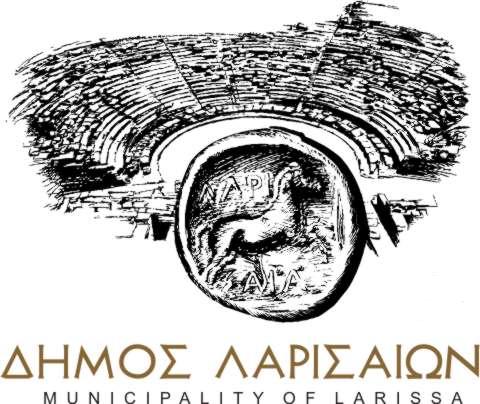 ΤΜΗΜΑ ΥΠΟΣΤΗΡΙΞΗΣ ΠΟΛΙΤΙΚΩΝ ΟΡΓΑΝΩΝΠληρ.: Μπρούμα ΑναστασίαΤηλ.: 2413500240e-mail: dsde@larissa.gov.gr                       Λάρισα 25-09-2023                        Αριθμ. Πρωτ. 47470                                Προς Τα μέλη του Δ.Σ., τον κ. Δήμαρχο και τους Προέδρους Κοινοτήτων